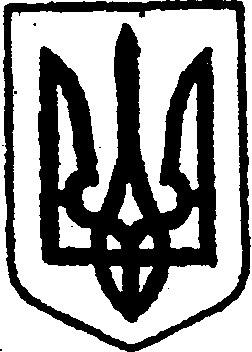 КИЇВСЬКА ОБЛАСТЬТЕТІЇВСЬКА МІСЬКА РАДАVІІІ СКЛИКАННЯТРЕТЯ  СЕСІЯР І Ш Е Н Н Я                  23.02.2021 р.                                                                       № 138 - 03-VIIІ  Про затвердження Програми профілактики   злочинності  та сприяння діяльності   правоохоронних органів національної поліції   на території Тетіївської  територіальної    громади на 2021 -2025  роки       Заслухавши та обговоривши  проект Програми  профілактики злочинності та сприяння діяльності правоохоронних органів Національної поліції на території Тетіївської  територіальної  громади на 2021 -2025 роки, відповідно статті 38, підпункту 22 пункту 1 статті 26  Закону  України " Про місцеве самоврядування в Україні,"  Тетіївська міська рада                                     В И Р І Ш И В:      1.  Затвердити Програму  профілактики злочинності та сприяння діяльності правоохоронних органів Національної поліції на території Тетіївської  територіальної  громади на 2021 -2025 роки  ( додається).      2.  Контроль за виконання даного рішення покласти на депутатську  комісію з  питань Регламенту, депутатської етики,  забезпечення діяльності депутатів та контролю за виконанням  рішень міської  ради та її виконавчого комітету, дотримання  законності та  правопорядку.       Міський голова                                          Богдан БАЛАГУРА                                                                           Додаток                                                                              до рішення третьої сесії міської                                                                              ради VIII скликання                                                                             від 23.02.2021 р. № 138 - 03- VIIIПрограма профілактики злочинності та сприяння діяльності правоохоронних органів Національної поліції на території Тетіївської територіальної громади на 2021 -2025 рокиПаспорт цільової програми профілактики злочинності та сприяння діяльності органам Національної поліції на території  Тетіївської громади на 2021-2025 роки1. Стан криміногенної ситуації та основні проблеми її подолання.Профілактика злочинності має велике суспільне значення . Незважаючи  на заходи, які вживаються Тетіївським відділенням поліції щодо профілактики та попередження злочинних проявів. Оперативна обстановка залишається складною, але контрольованою. Найпоширенішими злочинами є різноманітні крадіжки, нанесення різного ступеню тілесних ушкоджень, більша частина яких скоюється у стані алкогольного сп’яніння.Гострою проблемою постає питання транспортування померлих осіб як від природних смертей, так і в дорожньо – транспортних пригодах при отриманні тяжких тілесних ушкоджень, при вбивствах та інших смертей різного характеру. Організація поховання вищезазначених осіб проводиться з відома Національної поліції України.Також постає питання забезпечення публічного порядку на території Тетіївського району, комплексне використання сил та засобів в системі єдиної дислокації, своєчасне маневрування нарядами, забезпечення 100 відсотковою щільністю перекриття маршрутів за умов перевищення науково - обґрунтованих норм по навантаженню дільничних офіцерів поліції та працівників груп реагування патрульної поліції в обслуговуванні населення. 	З цих причин мобілізація сил для боротьби з криміналітетом ускладнюється тим, що оперативні підрозділи періодично відволікаються для охорони публічного порядку. З року в рік зростає число поставлених на облік, які вживають наркотичні засоби, які з причин низького ступеню зайнятості і працевлаштування допускають правопорушення. 	Розповсюджений характер набувають злочини, пов’язані із незаконним заволодінням транспортними засобами та скоєння ДТП. Малоефективними є запобіжні заходи з протидії рецидивної злочинності, надання раніше судимим допомоги в соціальній адаптації.Вкрай ускладнює своєчасність реагування на заяви про кримінальні правопорушення та інші події застарілий автопарк, недостатність спецтехніки, озброєння, засобів зв’язку,  паливно – мастильних матеріалів.2. Організаційне забезпечення боротьби зі злочинністю, зв'язок із громадськістю.1. Забезпечувати постійне стеження та аналіз за станом оперативної обстановки в районі із зосередженням уваги на виявленні факторів, що впливають на загострення криміногенної ситуації.З урахуванням таких факторів і особливостей громади, вжити заходи, спрямованні на попередження проявів, насамперед проти державної безпеки, особистості, у сфері охорони публічного порядку та економіки.  Тетіївське відділення поліції за участю прокуратури району Термін виконання : щоквартально2.  В засобах масової інформації (далі ЗМІ) висвітлювати найбільш резонансні злочини та заходи, що приймаються Тетіївським відділенням ГУ Національної поліції в Київській області по їх розкриттю.Тетіївське відділення поліції Термін виконання: постійно3.  В напрямках співпраці з громадськістю:3.1. Згідно графіку проводити зустрічі керівництва відділу поліції ГУ Національної поліції в Київській області з населенням при цьому використовувати можливості міських мас-медіа, також проводити звітування перед населенням на виїздних прийомах громадян.3.2. Проводити підготовку інформаційних та аналітичних публікацій в пресі.3. Організаційне забезпечення реалізації громадянами України наданого їм Конституційного права на звернення, покращення, удосконалення організації їх особистого прийому1. Аналізування стану дотримання Закону України «Про звернення громадян» - вирішення звернень громадян та надання відповідей авторам, терміни розгляду звернень  громадян, розгляд скарг громадян, особистий прийом громадян, приймати заходи щодо поліпшення цієї роботи та інше. Тетіївське відділення поліції за участю місцевої прокуратури,  Тетіївська ТГТермін виконання:  щоквартально2 . Забезпечення постійного моніторингу громадської думки щодо служб  Тетіївського відділення, діяльність яких викликає найбільш нарікань громадян, формування негативних рис, які виявляють працівники поліції під час спілкування з громадянами.Тетіївське відділення поліції, Тетіївська ТГТермін виконання:  постійно4. Заходи у сфері захисту життя, здоров’я, честі та гідності людини, її майна від злочинних посягань1. З метою підвищення рівня боротьби зі злочинністю і забезпечення  публічної безпеки, вжити заходи щодо виявлення осіб, які незаконно використовують зброю, вибухові пристрої та інші загально небезпечні предмети і речовини. Особливу увагу приділити викриттю, документуванню та знешкодженню злочинних груп, відпрацюванню їх на причетність до нерозкритих злочинів.Тетіївське відділення поліції Термін виконання:  постійно2. На підставі аналізу криміногенної ситуації в громаді, організовувати і проводити оперативно-профілактичні відпрацювання населених пунктів громади із складною оперативною обстановкою.Тетіївське відділення поліції при сприянні Тетіївської ТГТермін виконання:  постійно         3. Провести облік житла, де проживають особи похилого віку, самотні особи, визнанні недієздатними, психічно хворі, хворі на алкоголізм та наркоманію, інші особи, які потребують опіки, з метою забезпечення їх особистої безпеки та недопущення незаконного відчуження майна.Тетіївське відділення поліції, Тетіївська ТГ, комунальні підприємства громади    Термін виконання:  постійно4. З метою захисту прав найбільш незахищених верств населення, в першу чергу – пристарілих та самотніх громадян, забезпечити дотримання вимог чинного законодавства України. Здійснювати  соціальний супровід громадян, особливо жінок та неповнолітніх, які зазнали насильства в сім’ї.служба  у справах дітей та сім’ї                                                                                                                                                             Тетіївської  ТГ, Тетіївське  ВПТермін виконання:  постійно5. Започатковувати проведення нарад за участю представників правоохоронних органів, молодіжних громадських організацій, районних  організацій політичних партій, ЗМІ з питань забезпечення охорони прав і свобод громадян, законності та проведення правопорядку під час проведення масових заходів громадсько-політичного та культурно-мистецького характеру.Тетіївське відділення поліції, Тетіївська ТГ, ЗМІ5. Забезпечення захисту державного майна та бюджетних коштів усіх рівнів1.	Вжити заходів щодо виявлення і документування фактів зловживань з боку посадових осіб підприємств, на яких формуються, зберігаються та використовуються запаси державного майнового резерву.                                                         Тетіївське відділення поліції             Термін виконання:  постійно2.	Спільно з контролюючими органами вжити комплекс заходів щодо виявлення нелегального виробництва алкогольних напоїв, випадків оптової та роздрібної торгівлі фальсифікованими алкогольними напоями і тютюновими виробами, каналів надходження в незаконний обіг акцизних марок на ці товари.                                                                       Тетіївське відділення поліції               Термін виконання:  постійно3.	Вжити невідкладних заходів щодо виявлення та припинення діяльності нелегальних пунктів прийому металобрухту на території громади .Органи місцевого самоврядування,  Тетіївське   ВПТермін виконання:  постійно6. Заходи у сфері протидії організованій злочинності та корупції1.	Виходячи з наявної інформації і оперативної обстановки, що склалася в громадіі, визначити об’єкти найбільш піддані корупції, скласти схеми корумпованих зв’язків і розробити відповідні заходи, спрямовані на їхнє викриття. Особливу увагу приділити протидії корупції і злочинним проявам на об’єктах паливо – енергетичного та агропромислового комплексів, у сфері приватизації, кредитно – фінансовій і банківських сферах.                                   Тетіївське відділення поліції     Термін виконання:  постійно2.	Здійснити комплекс оперативно – розшукових заходів, спрямованих на викриття комерційних структур, інших суб’єктів господарювання, підконтрольних злочинним групам, взяти їх на оперативний облік та відпрацювання.                                                            Тетіївське відділення поліції  Термін виконання:  постійно3. Вжити додаткових заходів щодо попередження та викриття факторів хабарництва і корупції, насамперед в органах виконавчої влади та місцевого самоврядування, а також повного відшкодування нанесених державі матеріальних збитків.        Тетіївське відділення поліції Термін виконання:  постійно7. Мінімізація злочинного впливу на неповнолітніх та молодь1. Здійснювати своєчасне виявлення неблагополучних сімей, їх облік і систематичну перевірку умов утримання та виховання в них неповнолітніх, надання таким сім’ям адресної допомоги.	                                                           служба у справах дітей та сім’ї                                                                            Тетіївської ТГ  відділ  освіти Тетіївської ТГ,  Тетіївське   відділення поліції,	          2. Організувати роботу щодо протидії втягненню неповнолітніх у заняття проституцією та використанню у порнобізнесі через всесвітню мережу Інтернет. Вжити заходів щодо виявлення та припинення діяльності фірм, які використовують Інтернет для розповсюдження дитячої та підліткової порнографії.                                                        Тетіївське відділення поліції, служба у                                                                 справах  дітей та сім’ї  Тетіївської ТГ                                                       Термін виконання:  постійно     3. Здійснювати заходи по виконанню вимог Закону України «Про попередження насильства в сім’ї». При розслідуванні кримінальних справ цієї категорії вживати заходів щодо своєчасного виявлення причин та умов, що сприяють його проявам.                                                                   Тетіївське відділення поліції                                                                        Термін виконання: постійно4.	З метою виявлення неблагополучних сімей, де є неповнолітні діти, та поліпшення індивідуально – профілактичної роботи серед осіб, схильних до вчинення правопорушень у сфері сімейно -  побутових відносин, та таких, що втягують неповнолітніх у злочинну діяльність, пияцтво, наркоманію організувати та провести оперативно – профілактичну операцію «Побут». До проведення заходів залучати зацікавлені органи влади, установи, громадськість.                                                                Тетіївське відділення поліції, служба                                                                 у справах дітей та сім’ї                                                                     Термін виконання: постійно5.	З метою попередження бродяжництва, правопорушень та злочинів серед неповнолітніх продовжити проведення комплексних оперативно – профілактичних операцій та рейдів: «Підліток», «Канікули», «Літо», «Діти вулиці», «Урок». Вжити дієвих заходів, щодо запобігання і ліквідації жебракування дітей, особливо використання з цією метою дітей грудного віку.                                                                   Тетіївське відділення поліції, служба у                                                                    справах  дітей та сім’ї                                                                    Термін виконання: щорічно6.	З метою організації змістовного дозвілля неповнолітніх і молоді, сприяти поліпшенню якості культурно – мистецьких акцій, програм, заходів, їх орієнтації на підвищення духовності та моральності в суспільстві.                                                        сільвиконкоми, Тетіївське відділення поліції, служба у справах сім»ї та дітей райдержадміністрація8. Запобігання розповсюдженню наркоманії, пияцтва та алкоголізму1.	Проводити комплексні заходи щодо перекриття каналів проникнення до громади наркотичних засобів, психотропних речовин і прекурсорів, систематично приймати участь у державних операціях «Канал».                                                                 Тетіївське відділення поліції                                                                     Термін виконання: постійно2.З метою позбавлення збувальників сировинної бази, основну увагу зосередити на виявленні та перекриттю каналів надходження до громади наркотичних речовин та наркосировини.                                                                Тетіївське відділення поліції                                                                     Термін виконання: постійно3.	Здійснювати відпрацювання розважальних закладів і місць масового відпочинку молоді (барів, кафе, дискотек, нічних клубів тощо) з метою недопущення поширення в них наркотичних речовин. Вжити заходів щодо припинення діяльності об’єктів, де будуть виявлені факти торгівлі або вживання наркотиків.                                                               Тетіївське відділення поліції                                                                     Термін виконання: постійно4.Залучати представників релігійних організацій до профілактики алкоголізму, наркоманії, інших негативних явищ серед молоді.служба у справах сім’ї та дітей  Тетіїївської  міської ТГ,  Тетіївське відділення поліції 5.	Широко висвітлювати у засобах масової інформації результати боротьби  з наркозлочинністю.                                                          ПП «Тетіївська земля», Тетіївське відділення поліції                                                            Термін виконання: постійно9. Заходи в сфері протидії рецидивній злочинності та охорони публічного порядку, організації безпеки дорожнього руху.1.	Сприяти соціальній адаптації особам, звільненим з місць позбавлення волі згідно з чинним законодавством України.                                                         Центр соціальних служб                                                         Тетіївське відділення поліції                                                          Термін виконання: постійно2.	З метою посилення контролю за поведінкою осіб, звільнених з місць позбавлення волі, запобіганню вчинення ними повторних злочинів, вжити заходів щодо встановлення в окремих випадках адміністративного нагляду за ініціативою поліції.                                                          Тетіївське відділення поліції                                                          Термін виконання: постійно          3.З метою профілактики злочинів, пов’язаних із застосуванням зброї, недопущення її крадіжок і втрат, здійснювати ретельні перевірки діяльності суб’єктів господарювання щодо дотримання ними порядку придбання та торгівлі вогнепальною, холодною, газовою та пневматичною зброєю.                                                         Тетіївське відділення поліції           4.Продовжити роботу по впровадженню в діяльність органів внутрішніх справ нових форм несення служби.                                                         Тетіївське відділення поліції                                                          Термін виконання: постійно5.	 Для зниження рівня аварійності на дорогах міста визначити місця з інтенсивних рухом і при необхідності згідно з вимогами нормативних актів нанести відповідну дорожню розмітку, встановити знаки «Обмеження швидкості», «Діти», «Пішохідний перехід» та інші. Перед початком навчального року проводити рейди «Діти на дорогах», забезпечити трансляцію по телебаченню соціальних відео роликів,                                                          Тетіївське відділення поліції, відділ                                                               містобудування та архітектури, відділ    житлово-комунального господарства,  транспорту та благоустрою                                                             Термін виконання: постійно6. З метою посилення контролю  за експлуатаційним станом доріг та вулиць, забезпечення учасників дорожнього руху безпечними умовами дорожнього руху, проводити комплексне обстеження вулично-дорожньої мережі, за їх результатами вносити пропозиції, щодо вдосконалення системи дорожнього руху вгромаді.                                                           Тетіївське відділення поліції,                                                           органи місцевого  самоврядування  Термін виконання: щорічно   10.  Матеріально-технічне забезпечення програми профілактики правопорушень, боротьби з злочинністю і корупцією, забезпечення публічної безпеки у Тетіївській міській територіальній громаді.1. При формуванні бюджету територіальної громади та в межах фінансових ресурсів, передбачити витрати на виконання Програми на матеріально-технічне забезпечення Тетіївського ВП ГУНП в Київській області.  Управління фінансів Тетіївської ТГ         Термін виконання: щорічно2. Здійснювати заходи щодо вшанування пам’яті загиблих співробітників  Міністерства внутрішніх справ України, заохочувати представників молодого покоління сімей працівників Національної поліції України до вибору професії батьків та пропаганди династій правоохоронців.                                                               Тетіївське відділення поліції, Тетіївська ТГ                                                              Термін виконання: постійно 3. З метою вдосконалення реагування на повідомлення про злочини, інші правопорушення і події, забезпечення належного рівня виконання заходів щодо профілактики та протидії злочинності, корупції, вжити заходів щодо максимального забезпечення  Тетіївського ВП ГУНП в Київській області.  Сприяти у виділенні коштів:3.1. Для оперативного реагування на повідомлення про злочини, інші правопорушення та події: спеціальними засобами, засобами зв’язку, оргтехнікою, дактилосканером та іншого комп’ютерного обладнання  криміналістичною й іншою технікою (вт.ч. LED телевізорами, лазерними МФУ, мобільними переносними прожекторами, відео реєстраторами для ІР камер, дизельним електрогенератором, алкотестерами, мобільними металошукачами, пошукових трекерів GPS/GSM,  засобами для архівації даних – жорстких дисків об’ємом 1тера/байт та   витратними матеріалами до них). ( 30 000 грн.)3.2. Патрульним спецавтотранспортом, експертними валізами, цифровими далекомірами, ліхтарями, радіозв’язком.  Управління  фінансів   Тетіївська ТГ                                                               Термін виконання: 2021-2025 р.р. 4. З метою створення належних умов для роботи дільничних інспекторів поліції забезпечити їх необхідною  кількістю службових приміщень, облаштувати меблями та оргтехнікою для здійснення прийому громадян.                                                              Тетіївська   ТГ,  Тетіївське відділення поліції,               Термін виконання: в період дії програми5.  Для виконання завдань з розкриття злочинів організувати комплексне використання наявних сил і засобів на всіх етапах розкриття та розслідування вчинених злочинів і з цією метою забезпечити: 5.1. У провадження в діяльність служб і підрозділів Тетіївського ВП ГУНП в Київській області необхідних технічних засобів та сучасних інформаційних технологій, підтримання їх в постійній готовності для використання в роботі. 5.2. Впровадження в населених пунктах громади в місцях великого скупчення населення, місцях підвищеної небезпеки та біля державних установ камер відеоспостереження.  (30 000 грн)                                                       Тетіївська ТГ, Тетіївське відділення поліції ,                                                             Термін виконання:   2021-2025 роки6. Придбання спеціалізованого автомобіля підвищеної прохідності для виїзду слідчо – оперативної групи поліції із відповідним багажним відсіком для перевезення затриманих, померлих осіб та інше. ( автомобіль Reno – Doker VAN -350 000 грн.)                                                              Тетіївська ТГ, Тетіївське відділення поліції,     Термін виконання: протягом 2021-2025      роки.   7. З метою створення належних умов для здійснення прийому громадян в сільській місцевості поліцейськими, виділити кошти, оснащення поліцейських станції.                                                              Тетіївська ТГ, Тетіївське відділення поліції,  8. З метою оперативного прибуття на місце пригоди, затримання злочинців, встановлення та допиту можливих свідків пригоди, цілодобове перекриття обслуговуючої території, виділити кошти на придбання:- цифрового ретранслятора у комплекті з антенно – фідерною системою та доступом до єдиної цифрової відомчої телекомунікаційної мережі ( 203.662 грн. за одиницю)- стаціонарної радіостанції з дистанційним керуванням ( 93.960 грн) за одиницю, без дистанційного керування ( 39.042 грн) за одиницю.- автомобільнаої радіостанції з GPS позиціюваням  ( 18.684 грн)- носимої радіостанціїз GPS позиціюваням  (11.826 грн.)                                                          Тетіївська ТГ Тетіївське відділення поліції,  Термін виконання: протягом 2022-2025 роки.9. Для належного інформування населення, щодо стану криміногенної обстановки на території району, проведення брифінгів та інших зустрічей з представниками засобів масової інформації придбати МФУ лазерний кольоровий.	Тетіївська ТГТермін виконання: в період дії програми   10. В разі необхідності вносити зміни до Програми профілактики злочинності  та сприяння діяльності правоохоронних органів Національної поліції на території Тетіївської громади на 2021 - 2025 роки        Секретар міської ради                                               Наталія ІВАНЮТА1.1Ініціатор та розробник програми1.2Співрозробник програми1.3Відповідальний виконавець програми Тетіївська міська рада,  відділення поліції№ 3 Білоцерківського району управління поліції ГУ НП в Київській області,1.4Термін реалізації програми2021-2025 роки1.5Етапи виконання програмиПерший  етап у  2021 році Другий етап у  2022 роціТретій етап у 2023 роціЧетвертий етап  у 2024 роціП’ятий етап у 2025 році1.6Загальний обсяг фінансових ресурсів, необхідних для реалізації програми, всього:1 077 174 тис. грн.